SOSW DLA DZIECI I MŁODZIEŻY NIEPEŁNOSPRAWNYCHIM. PROF. ZOFII SĘKOWSKIEJ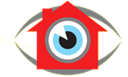 INTERNAT20-425 LUBLIN, UL.WYŚCIGOWA 31Konkurs Fotograficzny„Przyłapani w ruchu”dla Burs i Internatów miasta LublinaPatronat honorowy:                                         Lubelska Szkoła Fotografii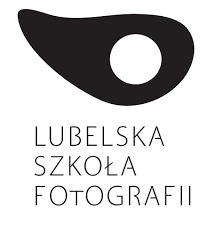 Konkurs jest realizowany w ramach projektu „Aktywnie-Zdrowo-Bezpiecznie”, którego głównym celem jest propagowanie zdrowego i aktywnego stylu życia.REGULAMINORGANIZATORZY:SOSW Internat LublinCELE KONKURSU:Celem konkursu fotograficznego jest wykonanie fotografii związanej z tematyką konkursu.Cele szczegółowe konkursu:rozwijanie twórczej postawy, wyobraźni i wrażliwości młodzieżypogłębianie zainteresowań młodzieży fotografiąpromowanie pozytywnego wizerunku osób niepełnosprawnych i ich twórczościumożliwienie prezentacji twórczości młodzieży szerszemu kręgowi odbiorcówpokonywanie barier komunikacyjnych poprzez wypowiedź  artystycznąZASADY UCZESTNICTWA:fotografie powinny być dostarczone w formie odbitek fotograficznych w dowolnym formacieprace nie mogą być podklejone ani oprawioneprace nie podlegają zwrotowi i pozostają do dyspozycji organizatorówprace powinny być czytelnie opisane (na odwrocie): imię i nazwisko oraz wiek autora; nazwa szkoły; imię i nazwisko nauczyciela pod kierunkiem, którego praca została wykonana, telefon kontaktowy, adresprzewidywane są nagrody i wyróżnienia (III nagrody pierwsze oraz wyróżnienie)profesjonalne jury dokona oceny pracTERMINY I INFORMACJE DODATKOWE:termin nadsyłania prac: do 28 października 2019 r. Internat SOSW Lublin, ul. Wyścigowa 31,  20-425 Lublinwyniki konkursu zostaną umieszczone na stronie internetowej SOSW: http://www.soswlublin.pl/internat/laureaci konkursu zostaną powiadomieni o szczegółach podsumowania konkursu fotograficznego, który odbędzie się 7 listopada 2019 r.szczegółowych informacji udzielają organizatorzy: Agata Filipek- 502597675 tel. do Internatu SOSW – 815328058